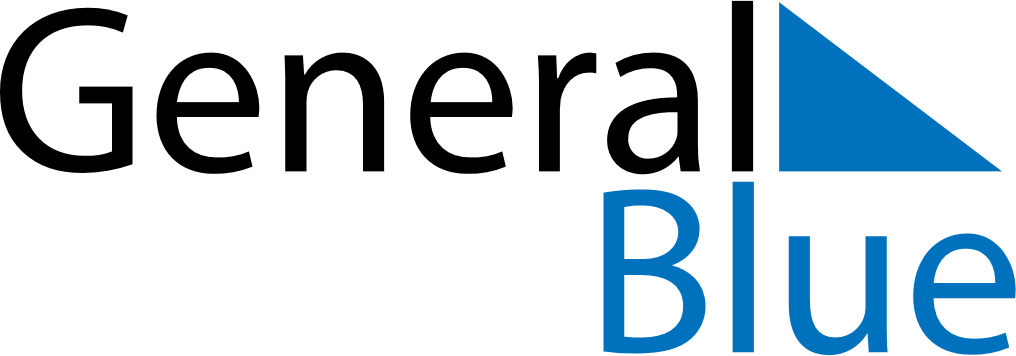 Weekly CalendarJune 5, 2023 - June 11, 2023Weekly CalendarJune 5, 2023 - June 11, 2023Weekly CalendarJune 5, 2023 - June 11, 2023Weekly CalendarJune 5, 2023 - June 11, 2023Weekly CalendarJune 5, 2023 - June 11, 2023Weekly CalendarJune 5, 2023 - June 11, 2023Weekly CalendarJune 5, 2023 - June 11, 2023MondayJun 05MondayJun 05TuesdayJun 06WednesdayJun 07ThursdayJun 08FridayJun 09SaturdayJun 10SundayJun 115 AM6 AM7 AM8 AM9 AM10 AM11 AM12 PM1 PM2 PM3 PM4 PM5 PM6 PM7 PM8 PM9 PM10 PM